
Agenda Item: 	JDate:			June 18, 2020 Title: 	Report on Schools Recognized for Exemplar Performance as Required by Recognition and Rewards for School and Division Accountability (8VAC20-131-410) (written report)Presenter: 	Ms. Julie Molique, Director of Accountability, Department of Student Assessment, Accountability & ESEA ProgramsEmail:			Julie.Molique@doe.virginia.gov		Phone: 804-225-2102Purpose of Presentation: Executive Summary:
This report identifies schools, divisions, or school boards meeting the criteria for exemplar performance under the Board of Education’s authority prescribed in Regulations Establishing the Standards for Accrediting Public Schools in Virginia (8VAC20-131-410). In April 2018, the Board approved final guidelines for the Exemplar School Recognition Program and established criteria for three types of recognition: (1) highest achievement, (2) continuous improvement, and (3) innovative practices. For the 2019-2020 award year, 71 schools met the criteria for highest achievement (Appendix A).  This is an increase of 37 percent from the 2018-2019 award year, where 52 schools were recognized. Schools recognized for highest achievement were rated “Accredited” during the 2019-2020 accreditation year and demonstrated high levels of success across all of the school quality indicators, including achievement gaps among student groups. To be eligible for this award, based on data from the 2018-2019 school year, schools had to meet the Level One state benchmark for reading, math, and science based on the student pass rate (i.e., not including growth or progress) and must have had no more than a five percent gap (for schools with two student groups) or a 10 percent gap (for schools with three or more student groups) between the lowest performing student group and all other students in the school. In addition, schools must have met the Level One benchmark for all other applicable school quality indicators.  For the 2019-2020 award year, 381 schools met the criteria for continuous improvement (Appendix B). This is an increase of 108 percent from the 2018-2019 award year, where 183 schools were recognized. Schools recognized for continuous improvement were rated “Accredited” or “Accredited with Conditions” for the 2019-2020 accreditation year and met one of four criteria based on data from the 2018-2019 school year: (1) a 10-point increase in the combined rate in reading and math, and the pass rate in science (e.g., an increase from 55% to 65%) across three years; (2) a 10-point increase in the combined rate in reading and math for two or more student groups across three years; (3) a decrease in the chronic absenteeism rate for three years; or (4) for schools with a graduating class, an increase in the Graduation and Completion Index and a decrease in the dropout rate for three years.Recognition for the third recognition category, innovative practices, is being awarded for the first time for the 2019-2020 award year.  There are 7 schools, divisions, or local boards who are being awarded with the Innovative Practice Award (Appendix C).  Schools, divisions, and local boards of education are recognized based on the following criteria: School- or division-wide implementation of a new or creative evidence-based alternative to existing instructional or administrative practices in a defined student population; Practice must be implemented for at least two full academic years; Goals and objectives for practice must align with one of the following priority areas:Closing achievement gaps among vulnerable and/or minority student groups; Developing an integrated STEM approach to learning; Building genuine relationships with families to support overall family well-being and children’s healthy development; Enhancing technology infrastructure to increase student access to connected devices and the internet; Elevating the quality and character of the school environment so that it reflects the positive and support norms, goals, and values of the community; Retaining high-quality teachers; and Developing life-ready students through implementation of the Profile of a Virginia Graduate and the 5 C’s framework (skills in critical thinking, creative thinking, collaboration, communication, and citizenship).  Data provided by school or division demonstrate that the practice is meeting its objectives and is having a significant impact on outcomes for the targeted student population.The recognition of schools receiving these awards aligns with the Virginia Board of Education Priority 1: Provide high-quality, effective learning environments for all students.
Action Requested:  Superintendent’s Recommendation: The Superintendent for Public Instruction recommends the Virginia Board of Education accept this report. 
Previous Review or Action:  Background Information and Statutory Authority: Schools are identified for exemplar performance under the Board of Education’s authority prescribed in Regulations Establishing the Standards for Accrediting Public Schools in Virginia (8VAC20-131). Section 410 of the regulations which states:Schools and divisions shall be recognized by the board in accordance with guidelines the board shall establish for the Exemplar School Recognition Program to recognize (i) schools or school divisions that exceed board-established requirements or show continuous improvement on academic and school quality indicators and (ii) schools, school divisions, and school boards that implement effective, innovative practices. 
In April 2018, the Board approved final guidelines establishing the criteria for three types of recognition: (1) highest achievement, (2) continuous improvement, and (3) innovative practices.Timetable for Further Review/Action:Recognition for highest achievement and continuous improvement are awarded annually based on the most current data and accreditation status. Recognition for innovative practice is awarded every two years.  It is expected that all three Exemplar Awards will not be awarded again until the 2021-2022 award year, using 2020-2021 school year data. This is due to a lack of assessment data for the High Achieving and Continuous Improvement Awards for the 2019-2020 school year.
Impact on Fiscal and Human Resources: The board provides banners to schools who are awarded the highest achievement and innovative practice awards and certificates to schools receiving the continuous improvement award.  Associated costs are covered by existing state funds.Schools Recognized for Exemplar Performance: Highest AchievementThe following 71 schools are recognized for Exemplar Performance under the Highest Achievement category by meeting the following criteria, based on data from the 2018-2019 school year:Rated Accredited for the 2019-2020 accreditation year; Met Level One benchmark for reading, math, and science based on the student pass rate; No more than a five percent gap (for schools with two student groups) or a 10 percent gap (for schools with three or more student groups) between the lowest performing student group and all other students in the school; andMet the Level One benchmark for all other applicable school quality indicators.Schools Recognized for Exemplar Performance: Continuous ImprovementThe following 381 schools are recognized for Exemplar Performance under the Continuous Improvement category. These schools are rated as “Accredited” or “Accredited with Conditions” for the 2019-2020 accreditation year and met at least one of the following, based on data from the 2018-2019 school year: Increased the combined rate for math and reading, and the pass rate in science for each of the past three years, with a total increase across the three years of 10-points or more; orIncreased the combined rate for two or more student groups in reading and math for each of the past three years, with a total increase across the three years of 10-points or more; orDecreased the chronic absenteeism rate for each of the past three years, with a total reduction across the three years of 15 percent or more of the first year’s chronic absenteeism rate; orIncreased the Graduation and Completion Index (GCI) for each of the past three years, with a total increase across the three years of four percent or more; and decreased the dropout rate for each of the past three years, with the total reduction across three years of 15 percent or more of the first year’s dropout rate.Schools Recognized for Exemplar Performance: Innovative PracticeThe following 7 schools, divisions, or school boards are recognized for Exemplar Performance under the Innovative Practice category. These schools, divisions, or school boards completed a nomination form to be considered for this award: Schools, divisions, and local boards of education are recognized based on the following criteria: School- or division-wide implementation of a new or creative evidence-based alternative to existing instructional or administrative practices in a defined student population; Practice must be implemented for at least two full academic years; Goals and objectives for practice must align with one of the following priority areas:Closing achievement gaps among vulnerable and/or minority student groups; Developing an integrated STEM approach to learning; Building genuine relationships with families to support overall family well-being and children’s healthy development; Enhancing technology infrastructure to increase student access to connected devices and the internet; Elevating the quality and character of the school environment so that it reflects the positive and support norms, goals, and values of the community; Retaining high-quality teachers; and Developing life-ready students through implementation of the Profile of a Virginia Graduate and the 5 C’s framework (skills in critical thinking, creative thinking, collaboration, communication, and citizenship).  Data provided by school or division demonstrate that the practice is meeting its objectives and is having a significant impact on outcomes for the targeted student population.The Innovative Practice nominations were reviewed first at the regional level and each region had to the opportunity to advance a maximum of three nominations to the Virginia Board of Education.  The state nominations were evaluated by a diverse scoring committee with members from the Virginia Board of Education and eight offices of the Virginia Department of Education using a common rubric.  This committee evaluated the eighteen nominations received from seven of the eight regions.  Region 8 did not receive any local nominations to submit to the state, Region 3 received one, and Region 6 received two all of which were sent to the state for consideration.  All other regions submitted three nominations each.  At the state level, each nomination was independently evaluated by six different members; the median of these scores was used to arrive at a final score.  This final score was compared to a rubric benchmark. Any school, division, or school board with a final score at or above this benchmark was given the award.Virginia Board of Education Agenda Item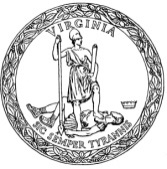 Region 1: Central VirginiaRegion 1: Central VirginiaDivisionSchoolHanover CountyPearson's Corner ElementaryHenrico CountyDavid A. Kaechele ElementaryHenrico CountyEcho Lake ElementaryHenrico CountyGreenwood ElementaryHenrico CountyMaude Trevvett ElementaryHenrico CountyNuckols Farm ElementaryHenrico CountyRivers Edge ElementaryPrince George CountyL.L. Beazley ElementaryPrince George CountySouth ElementaryRichmond CityOpen HighRichmond CityRichmond Community HighSurry CountySurry County HighRegion 2: TidewaterRegion 2: TidewaterDivisionSchoolChesapeake CityHickory HighHampton CityArmstrong ElementaryHampton CityTucker-Capps ElementaryNewport News CityDeer Park ElementaryNewport News CityGeneral Stanford ElementaryNorfolk CityTarrallton ElementaryRegion 2: Tidewater, continuedRegion 2: Tidewater, continuedDivisionSchoolVirginia Beach CityArrowhead ElementaryVirginia Beach CityGreen Run CollegiateVirginia Beach CityGreen Run ElementaryVirginia Beach CityKingston ElementaryVirginia Beach CityNorth Landing ElementaryVirginia Beach CityOcean Lakes ElementaryVirginia Beach CityOld Donation SchoolVirginia Beach CityRosemont ElementaryVirginia Beach CityShelton Park ElementaryYork CountyTabb ElementaryRegion 3: Northern NeckRegion 3: Northern NeckDivisionSchoolKing and Queen CountyLawson-Marriott ElementarySpotsylvania CountyChancellor ElementaryWest PointWest Point Middle/HighRegion 4: Northern VirginiaRegion 4: Northern VirginiaDivisionSchoolArlington CountyArlington Science FocusArlington CountyArlington TraditionalFairfax CountyForestville ElementaryFairfax CountyKings Park ElementaryFairfax CountyThomas Jefferson High for Science and TechnologyFairfax CountyWolftrap ElementaryLoudoun CountyHillsboro Charter AcademyLoudoun CountyLincoln ElementaryLoudoun CountyNewton-Lee ElementaryLoudoun CountyWaterford ElementaryMadison CountyMadison County HighPrince William CountyBel Air ElementaryPrince William CountyJ.W. Alvey ElementaryPrince William CountyMinnieville ElementaryPrince William CountyRiver Oaks ElementaryPrince William CountySharon C. McAuliffe ElementaryRegion 5: ValleyRegion 5: ValleyDivisionSchoolBedford CountyJefferson Forest HighBedford CountyStewartsville ElementaryBuena Vista CityParry McCluer Middle SchoolHighland CountyHighland ElementaryRockbridge CountyMountain View ElementaryRockingham CountySouth River ElementaryRockingham CountySpotswood HighRegion 6: Western VirginiaRegion 6: Western VirginiaDivisionSchoolBotetourt CountyBuchanan ElementaryHenry CountyRich Acres ElementaryMontgomery CountyHarding Avenue ElementaryPatrick CountyMeadows of Dan ElementaryRoanoke CityCrystal Spring ElementaryRoanoke CountyBonsack ElementaryRegion 7: SouthwestRegion 7: SouthwestDivisionSchoolBristol CityWashington-Lee ElementaryRussell CountyBelfast ElementaryRussell CountyHonaker ElementaryScott CountyGate City HighScott CountyHilton ElementaryScott CountyRye Cove IntermediateTazewell CountyTazewell HighWashington CountyJohn S. Battle HighWashington CountyWatauga ElementaryWise CountySt. Paul ElementaryRegion 8: SouthsideDivisionSchoolHalifax CountyClays Mill ElementaryRegion 1: Central Virginia Region 1: Central Virginia DivisionSchoolIndicator(s)Chesterfield County Carver College and Career AcademyChronic AbsenteeismChesterfield County Greenfield ElementaryChronic AbsenteeismChesterfield County J.B. Watkins ElementaryChronic AbsenteeismColonial Heights City North ElementaryChronic AbsenteeismHanover County John M. Gandy ElementaryChronic AbsenteeismHanover County Mechanicsville ElementaryChronic AbsenteeismHanover County Rural Point ElementaryChronic AbsenteeismHenrico County George H. Moody MiddleStudent Groups and Chronic AbsenteeismHenrico County Jackson Davis ElementaryChronic AbsenteeismHenrico County Longdale ElementaryChronic AbsenteeismHenrico County Ridge ElementaryChronic AbsenteeismHenrico County Short Pump ElementaryChronic AbsenteeismHenrico County Skipwith ElementaryChronic AbsenteeismHenrico County Tuckahoe MiddleChronic AbsenteeismPetersburg City Pleasants Lane ElementaryChronic AbsenteeismPowhatan County Flat Rock ElementaryChronic AbsenteeismPowhatan County Powhatan HighChronic AbsenteeismPowhatan County Powhatan MiddleChronic AbsenteeismRegion 1: Central Virginia, continued Region 1: Central Virginia, continued DivisionSchoolIndicator(s)Richmond City Albert Hill MiddleChronic AbsenteeismRichmond City Amelia Street Special EducationAchievementRichmond City Armstrong HighChronic AbsenteeismRichmond City Binford MiddleChronic AbsenteeismRichmond City Elizabeth D. Redd ElementaryChronic AbsenteeismRichmond City Elkhardt Thompson MiddleStudent Groups and Chronic AbsenteeismRichmond City Franklin Military AcademyChronic AbsenteeismRichmond City George Wythe HighChronic AbsenteeismRichmond City Huguenot HighChronic AbsenteeismRichmond City John Marshall HighChronic AbsenteeismRichmond City Mary Munford ElementaryChronic AbsenteeismRichmond City Richmond Alternative SchoolChronic Absenteeism and GCI/DropoutRichmond City Thomas C. Boushall MiddleChronic AbsenteeismSussex County Sussex Central ElementaryChronic AbsenteeismRegion 2: TidewaterRegion 2: TidewaterDivisionSchoolIndicator(s)Accomack County Arcadia MiddleChronic AbsenteeismAccomack County Nandua HighChronic AbsenteeismAccomack County Pungoteague ElementaryChronic AbsenteeismChesapeake City Butts Road IntermediateChronic AbsenteeismChesapeake City Camelot ElementaryChronic AbsenteeismChesapeake City Deep Creek ElementaryStudent GroupsChesapeake City Deep Creek MiddleStudent Groups and Chronic AbsenteeismChesapeake City Grassfield HighChronic AbsenteeismChesapeake City Indian River HighChronic AbsenteeismChesapeake City Oscar F. Smith HighChronic AbsenteeismChesapeake City Portlock PrimaryChronic AbsenteeismChesapeake City Western Branch HighChronic AbsenteeismFranklin City Franklin HighGCI/DropoutFranklin City S.P. Morton ElementaryChronic AbsenteeismRegion 2: Tidewater, continuedRegion 2: Tidewater, continuedDivisionSchoolIndicator(s)Hampton City Bethel HighChronic AbsenteeismHampton City C. Alton Lindsay MiddleChronic AbsenteeismHampton City Captain John Smith ElementaryChronic AbsenteeismHampton City Cesar Tarrant MiddleChronic AbsenteeismHampton City Christopher C. Kraft ElementaryChronic AbsenteeismHampton City George P. Phenix ElementaryChronic AbsenteeismHampton City John Tyler ElementaryChronic AbsenteeismHampton City Luther W. Machen ElementaryChronic AbsenteeismHampton City Thomas Eaton MiddleChronic AbsenteeismIsle of Wight County Smithfield HighChronic AbsenteeismNewport News City Denbigh HighChronic AbsenteeismNewport News City Discovery STEM AcademyChronic AbsenteeismNewport News City John Marshall Early Childhood CenterChronic AbsenteeismNorfolk City Camp Allen ElementaryChronic AbsenteeismNorfolk City Lake Taylor HighChronic AbsenteeismNorfolk City Larrymore ElementaryChronic AbsenteeismNorfolk City Matthew Fontaine Maury HighChronic AbsenteeismNorfolk City Northside MiddleChronic AbsenteeismNorfolk City Ocean View ElementaryChronic AbsenteeismNorfolk City P.B. Young, Sr. ElementaryChronic AbsenteeismNorfolk City Sewells Point ElementaryChronic AbsenteeismNorfolk City Suburban Park ElementaryChronic AbsenteeismNorfolk City Tidewater Park ElementaryChronic AbsenteeismNorthampton County Kiptopeke ElementaryChronic AbsenteeismPoquoson City Poquoson MiddleChronic AbsenteeismPortsmouth City Cradock MiddleChronic AbsenteeismPortsmouth City I.C. Norcom HighChronic AbsenteeismPortsmouth City Lakeview ElementaryChronic AbsenteeismPortsmouth City Park View ElementaryChronic AbsenteeismPortsmouth City Westhaven ElementaryChronic AbsenteeismSouthampton County Riverdale ElementaryChronic AbsenteeismSouthampton County Southampton MiddleChronic AbsenteeismSuffolk City Elephant's Fork ElementaryChronic AbsenteeismSuffolk City King's Fork HighChronic AbsenteeismSuffolk City King's Fork MiddleChronic AbsenteeismSuffolk City Lakeland HighChronic Absenteeism and GCI/DropoutSuffolk City Nansemond Parkway ElementaryChronic AbsenteeismSuffolk City Nansemond River HighChronic AbsenteeismRegion 2: Tidewater, continuedRegion 2: Tidewater, continuedDivisionSchoolIndicator(s)Virginia Beach City Bayside HighGCI/DropoutVirginia Beach City Birdneck ElementaryStudent GroupsVirginia Beach City Brookwood ElementaryChronic AbsenteeismVirginia Beach City Centerville ElementaryChronic AbsenteeismVirginia Beach City Corporate Landing ElementaryChronic AbsenteeismVirginia Beach City Floyd Kellam HighChronic AbsenteeismVirginia Beach City Glenwood ElementaryChronic AbsenteeismVirginia Beach City Luxford ElementaryChronic AbsenteeismVirginia Beach City Lynnhaven MiddleChronic AbsenteeismVirginia Beach City Rosemont Forest ElementaryChronic AbsenteeismVirginia Beach City Salem HighChronic AbsenteeismVirginia Beach City Windsor Woods ElementaryChronic AbsenteeismWilliamsburg-James City County D.J. Montague ElementaryChronic AbsenteeismWilliamsburg-James City County Lafayette HighChronic AbsenteeismWilliamsburg-James City County Laurel Lane ElementaryChronic AbsenteeismYork County Bethel Manor ElementaryChronic AbsenteeismYork County Dare ElementaryChronic AbsenteeismYork County Grafton MiddleChronic AbsenteeismYork County Magruder ElementaryChronic AbsenteeismYork County Queens Lake MiddleChronic AbsenteeismYork County Tabb HighChronic AbsenteeismYork County York HighChronic AbsenteeismYork County York River AcademyChronic AbsenteeismRegion 3: Northern NeckRegion 3: Northern NeckDivisionSchoolIndicator(s)Caroline County Bowling Green ElementaryChronic AbsenteeismGloucester County Gloucester HighChronic AbsenteeismGloucester County Petsworth ElementaryChronic AbsenteeismKing and Queen County Central HighChronic Absenteeism and GCI/DropoutKing William County King William HighChronic AbsenteeismMiddlesex County Middlesex HighChronic AbsenteeismNorthumberland County Northumberland HighChronic AbsenteeismNorthumberland County Northumberland MiddleChronic AbsenteeismRichmond County Rappahannock HighChronic Absenteeism and GCI/DropoutSpotsylvania County Brock Road ElementaryChronic AbsenteeismSpotsylvania County Livingston ElementaryChronic AbsenteeismSpotsylvania County Parkside ElementaryChronic AbsenteeismSpotsylvania County Spotsylvania HighChronic AbsenteeismRegion 3: Northern Neck, continuedRegion 3: Northern Neck, continuedRegion 3: Northern Neck, continuedRegion 3: Northern Neck, continuedDivisionSchoolSchoolSchoolIndicator(s)Stafford County Stafford County Stafford County Ferry Farm ElementaryStudent GroupsStafford County Stafford County Stafford County Garrisonville ElementaryChronic AbsenteeismStafford County Stafford County Stafford County North Stafford HighChronic AbsenteeismRegion 4: Northern VirginiaRegion 4: Northern VirginiaRegion 4: Northern VirginiaRegion 4: Northern VirginiaDivisionSchoolSchoolSchoolIndicator(s)Alexandria City Cora Kelly Magnet ElementaryCora Kelly Magnet ElementaryCora Kelly Magnet ElementaryChronic AbsenteeismAlexandria City Francis C. Hammond MiddleFrancis C. Hammond MiddleFrancis C. Hammond MiddleChronic AbsenteeismAlexandria City Jefferson-Houston ElementaryJefferson-Houston ElementaryJefferson-Houston ElementaryChronic AbsenteeismAlexandria City T.C. Williams HighT.C. Williams HighT.C. Williams HighStudent Groups and Chronic AbsenteeismArlington County Barrett ElementaryBarrett ElementaryBarrett ElementaryChronic AbsenteeismArlington County Discovery ElementaryDiscovery ElementaryDiscovery ElementaryChronic AbsenteeismArlington County Dr. Charles R. Drew ElementaryDr. Charles R. Drew ElementaryDr. Charles R. Drew ElementaryChronic AbsenteeismArlington County Francis Scott Key ElementaryFrancis Scott Key ElementaryFrancis Scott Key ElementaryChronic AbsenteeismArlington County Jamestown ElementaryJamestown ElementaryJamestown ElementaryChronic AbsenteeismArlington County Long Branch ElementaryLong Branch ElementaryLong Branch ElementaryChronic AbsenteeismArlington County Nottingham ElementaryNottingham ElementaryNottingham ElementaryChronic AbsenteeismArlington County Swanson MiddleSwanson MiddleSwanson MiddleChronic AbsenteeismArlington County Tuckahoe ElementaryTuckahoe ElementaryTuckahoe ElementaryChronic AbsenteeismClarke County Johnson-Williams MiddleJohnson-Williams MiddleJohnson-Williams MiddleChronic AbsenteeismCulpeper County Emerald Hill ElementaryEmerald Hill ElementaryEmerald Hill ElementaryChronic AbsenteeismCulpeper County Floyd T. Binns MiddleFloyd T. Binns MiddleFloyd T. Binns MiddleChronic AbsenteeismFairfax County Annandale Terrace ElementaryAnnandale Terrace ElementaryAnnandale Terrace ElementaryStudent GroupsFairfax County Bonnie Brae ElementaryBonnie Brae ElementaryBonnie Brae ElementaryChronic AbsenteeismFairfax County Bryant HighBryant HighBryant HighChronic AbsenteeismFairfax County Camelot ElementaryCamelot ElementaryCamelot ElementaryChronic AbsenteeismFairfax County Cameron ElementaryCameron ElementaryCameron ElementaryChronic AbsenteeismFairfax County Canterbury Woods ElementaryCanterbury Woods ElementaryCanterbury Woods ElementaryChronic AbsenteeismFairfax County Chantilly HighChantilly HighChantilly HighChronic AbsenteeismFairfax County Cub Run ElementaryCub Run ElementaryCub Run ElementaryChronic AbsenteeismFairfax County Eagle View ElementaryEagle View ElementaryEagle View ElementaryChronic AbsenteeismFairfax County Edison HighEdison HighEdison HighChronic AbsenteeismFairfax County Fairview ElementaryFairview ElementaryFairview ElementaryChronic AbsenteeismFairfax County Falls Church HighFalls Church HighFalls Church HighGCI/DropoutFairfax County Forest Edge ElementaryForest Edge ElementaryForest Edge ElementaryChronic AbsenteeismFairfax County Fort Belvoir ElementaryFort Belvoir ElementaryFort Belvoir ElementaryChronic AbsenteeismFairfax County Fox Mill ElementaryFox Mill ElementaryFox Mill ElementaryChronic AbsenteeismFairfax County Frost MiddleFrost MiddleFrost MiddleChronic AbsenteeismFairfax County Greenbriar East ElementaryGreenbriar East ElementaryGreenbriar East ElementaryChronic AbsenteeismFairfax County Greenbriar West ElementaryGreenbriar West ElementaryGreenbriar West ElementaryChronic AbsenteeismFairfax County Hayfield SecondaryHayfield SecondaryHayfield SecondaryChronic AbsenteeismRegion 4: Northern Virginia, continuedRegion 4: Northern Virginia, continuedRegion 4: Northern Virginia, continuedRegion 4: Northern Virginia, continuedDivisionDivisionSchoolSchoolIndicator(s)Fairfax CountyHollin Meadows ElementaryHollin Meadows ElementaryHollin Meadows ElementaryChronic AbsenteeismFairfax CountyHunters Woods Elementary School for the Arts and SciencesHunters Woods Elementary School for the Arts and SciencesHunters Woods Elementary School for the Arts and SciencesChronic AbsenteeismFairfax CountyIrving MiddleIrving MiddleIrving MiddleChronic AbsenteeismFairfax CountyJustice HighJustice HighJustice HighChronic AbsenteeismFairfax CountyLake Anne ElementaryLake Anne ElementaryLake Anne ElementaryChronic AbsenteeismFairfax CountyLane ElementaryLane ElementaryLane ElementaryChronic AbsenteeismFairfax CountyLaurel Ridge ElementaryLaurel Ridge ElementaryLaurel Ridge ElementaryChronic AbsenteeismFairfax CountyLemon Road ElementaryLemon Road ElementaryLemon Road ElementaryChronic AbsenteeismFairfax CountyLittle Run ElementaryLittle Run ElementaryLittle Run ElementaryChronic AbsenteeismFairfax CountyLongfellow MiddleLongfellow MiddleLongfellow MiddleChronic AbsenteeismFairfax CountyMcLean HighMcLean HighMcLean HighChronic AbsenteeismFairfax CountyMount Eagle ElementaryMount Eagle ElementaryMount Eagle ElementaryChronic AbsenteeismFairfax CountyNavy ElementaryNavy ElementaryNavy ElementaryChronic AbsenteeismFairfax CountyOakton ElementaryOakton ElementaryOakton ElementaryChronic AbsenteeismFairfax CountyOakton HighOakton HighOakton HighChronic AbsenteeismFairfax CountyRavensworth ElementaryRavensworth ElementaryRavensworth ElementaryChronic AbsenteeismFairfax CountyRiverside ElementaryRiverside ElementaryRiverside ElementaryChronic AbsenteeismFairfax CountyRocky Run MiddleRocky Run MiddleRocky Run MiddleChronic AbsenteeismFairfax CountyRolling Valley ElementaryRolling Valley ElementaryRolling Valley ElementaryChronic AbsenteeismFairfax CountySpringfield Estates ElementarySpringfield Estates ElementarySpringfield Estates ElementaryChronic AbsenteeismFairfax CountyTerra Centre ElementaryTerra Centre ElementaryTerra Centre ElementaryChronic AbsenteeismFairfax CountyUnion Mill ElementaryUnion Mill ElementaryUnion Mill ElementaryChronic AbsenteeismFairfax CountyVienna ElementaryVienna ElementaryVienna ElementaryChronic AbsenteeismFairfax CountyWakefield Forest ElementaryWakefield Forest ElementaryWakefield Forest ElementaryChronic AbsenteeismFairfax CountyWashington Mill ElementaryWashington Mill ElementaryWashington Mill ElementaryChronic AbsenteeismFairfax CountyWaynewood ElementaryWaynewood ElementaryWaynewood ElementaryChronic AbsenteeismFairfax CountyWest Springfield HighWest Springfield HighWest Springfield HighChronic AbsenteeismFairfax CountyWestfield HighWestfield HighWestfield HighChronic AbsenteeismFauquier County James G. Brumfield ElementaryJames G. Brumfield ElementaryJames G. Brumfield ElementaryChronic AbsenteeismFrederick County Admiral Richard E. Byrd MiddleAdmiral Richard E. Byrd MiddleAdmiral Richard E. Byrd MiddleChronic AbsenteeismFrederick County Indian Hollow ElementaryIndian Hollow ElementaryIndian Hollow ElementaryChronic AbsenteeismFrederick County James Wood HighJames Wood HighJames Wood HighChronic AbsenteeismFrederick County James Wood MiddleJames Wood MiddleJames Wood MiddleChronic AbsenteeismFrederick County Millbrook HighMillbrook HighMillbrook HighChronic AbsenteeismFrederick County Orchard View ElementaryOrchard View ElementaryOrchard View ElementaryChronic AbsenteeismFrederick County Sherando HighSherando HighSherando HighChronic AbsenteeismLoudoun County Banneker ElementaryBanneker ElementaryBanneker ElementaryChronic AbsenteeismLoudoun County Eagle Ridge MiddleEagle Ridge MiddleEagle Ridge MiddleChronic AbsenteeismLoudoun County Emerick ElementaryEmerick ElementaryEmerick ElementaryChronic AbsenteeismLoudoun County Little River ElementaryLittle River ElementaryLittle River ElementaryChronic AbsenteeismLoudoun County Mercer MiddleMercer MiddleMercer MiddleChronic AbsenteeismLoudoun County Middleburg Community CharterMiddleburg Community CharterMiddleburg Community CharterChronic AbsenteeismRegion 4: Northern Virginia, continuedRegion 4: Northern Virginia, continuedRegion 4: Northern Virginia, continuedRegion 4: Northern Virginia, continuedDivisionDivisionSchoolSchoolIndicator(s)Madison County William H. Wetsel MiddleWilliam H. Wetsel MiddleWilliam H. Wetsel MiddleChronic AbsenteeismManassas City Jennie Dean ElementaryJennie Dean ElementaryJennie Dean ElementaryChronic AbsenteeismOrange County Lightfoot ElementaryLightfoot ElementaryLightfoot ElementaryChronic AbsenteeismOrange County Locust Grove ElementaryLocust Grove ElementaryLocust Grove ElementaryChronic AbsenteeismPrince William County Prince William County Antietam ElementaryAntietam ElementaryChronic AbsenteeismPrince William County Prince William County Belmont ElementaryBelmont ElementaryChronic AbsenteeismPrince William County Prince William County Brentsville District HighBrentsville District HighChronic AbsenteeismPrince William County Prince William County Bull Run MiddleBull Run MiddleChronic AbsenteeismPrince William County Prince William County Charles J. Colgan Sr. HighCharles J. Colgan Sr. HighChronic AbsenteeismPrince William County Prince William County Dale City ElementaryDale City ElementaryChronic AbsenteeismPrince William County Prince William County E.H. Marsteller MiddleE.H. Marsteller MiddleChronic AbsenteeismPrince William County Prince William County Fred M. Lynn MiddleFred M. Lynn MiddleStudent GroupsPrince William County Prince William County Freedom HighFreedom HighGCI/DropoutPrince William County Prince William County George M. Hampton MiddleGeorge M. Hampton MiddleChronic AbsenteeismPrince William County Prince William County Glenkirk ElementaryGlenkirk ElementaryChronic AbsenteeismPrince William County Prince William County Kerrydale ElementaryKerrydale ElementaryChronic AbsenteeismPrince William County Prince William County Lake Ridge ElementaryLake Ridge ElementaryChronic AbsenteeismPrince William County Prince William County Lake Ridge MiddleLake Ridge MiddleChronic AbsenteeismPrince William County Prince William County Martin Luther King Jr. ElementaryMartin Luther King Jr. ElementaryChronic AbsenteeismPrince William County Prince William County Mary Williams ElementaryMary Williams ElementaryChronic AbsenteeismPrince William County Prince William County Osbourn Park HighOsbourn Park HighChronic AbsenteeismPrince William County Prince William County Patriot HighPatriot HighChronic AbsenteeismPrince William County Prince William County Pennington ElementaryPennington ElementaryChronic AbsenteeismPrince William County Prince William County Potomac HighPotomac HighChronic AbsenteeismPrince William County Prince William County Springwoods ElementarySpringwoods ElementaryChronic AbsenteeismPrince William County Prince William County Stonewall Jackson HighStonewall Jackson HighChronic AbsenteeismRappahannock County Rappahannock County Rappahannock County ElementaryRappahannock County ElementaryChronic AbsenteeismWarren County Warren County Warren County HighWarren County HighChronic AbsenteeismWinchester City Winchester City Frederick Douglass ElementaryFrederick Douglass ElementaryAchievement Region 5: ValleyRegion 5: ValleyDivisionSchoolIndicator(s)Amherst County Amherst County HighChronic AbsenteeismAmherst County Amherst MiddleChronic AbsenteeismAmherst County Monelison MiddleChronic AbsenteeismAmherst County Temperance ElementaryChronic AbsenteeismAugusta County Buffalo Gap HighChronic Absenteeism and GCI/DropoutAugusta County Fort Defiance HighChronic AbsenteeismAugusta County Riverheads HighChronic AbsenteeismAugusta County Stuarts Draft HighChronic AbsenteeismAugusta County Wilson Memorial HighChronic AbsenteeismRegion 5: Valley, continuedRegion 5: Valley, continuedDivisionSchoolIndicator(s)Bath County Bath County HighChronic AbsenteeismBath County Valley ElementaryChronic AbsenteeismBedford County Bedford ElementaryChronic AbsenteeismBedford County Big Island ElementaryChronic AbsenteeismBedford County Forest ElementaryChronic AbsenteeismBedford County Goodview ElementaryChronic AbsenteeismBedford County Huddleston ElementaryChronic AbsenteeismBedford County Moneta ElementaryChronic AbsenteeismBedford County Montvale ElementaryChronic AbsenteeismBedford County Otter River ElementaryChronic AbsenteeismBedford County Thomas Jefferson ElementaryChronic AbsenteeismBuena Vista CityParry McCluer High SchoolChronic AbsenteeismCampbell County Altavista HighChronic AbsenteeismCampbell County Leesville Road ElementaryChronic AbsenteeismCampbell County William Campbell HighGCI/DropoutCharlottesville City Charlottesville HighGCI/DropoutCharlottesville City Johnson ElementaryChronic AbsenteeismCharlottesville City Venable ElementaryChronic AbsenteeismFluvanna County Carysbrook ElementaryChronic AbsenteeismFluvanna County Fluvanna County HighChronic AbsenteeismGreene County William Monroe HighChronic AbsenteeismHarrisonburg City Spotswood ElementaryChronic AbsenteeismHarrisonburg City Thomas Harrison MiddleChronic AbsenteeismHighland County Highland HighStudent Groups and GCI/DropoutLouisa County Louisa County HighChronic AbsenteeismLouisa County Moss-Nuckols ElementaryChronic AbsenteeismLynchburg City Linkhorne ElementaryChronic AbsenteeismLynchburg City William M. Bass ElementaryStudent Groups and Chronic AbsenteeismNelson County Rockfish River ElementaryChronic AbsenteeismRockbridge CountyNatural Bridge ElementaryChronic AbsenteeismRockingham County Lacey Spring ElementaryChronic AbsenteeismRockingham County Mountain View ElementaryChronic AbsenteeismRockingham County Pleasant Valley ElementaryChronic AbsenteeismStaunton City Shelburne MiddleChronic AbsenteeismWaynesboro City Kate Collins MiddleChronic AbsenteeismRegion 6: Western VirginiaRegion 6: Western VirginiaDivisionSchoolIndicator(s)Alleghany County Alleghany HighGCI/DropoutBotetourt County Cloverdale ElementaryChronic AbsenteeismRegion 6: Western Virginia, continuedRegion 6: Western Virginia, continuedDivisionSchoolIndicator(s)Craig County McCleary ElementaryChronic AbsenteeismDanville City Galileo Magnet HighGCI/DropoutDanville City George Washington HighChronic AbsenteeismFloyd County Floyd County HighChronic Absenteeism and GCI/DropoutFranklin County Boones Mill ElementaryChronic AbsenteeismFranklin County Burnt Chimney ElementaryChronic AbsenteeismFranklin County Callaway ElementaryChronic AbsenteeismFranklin County Dudley ElementaryChronic AbsenteeismFranklin County Ferrum ElementaryChronic AbsenteeismFranklin County Franklin County HighChronic AbsenteeismFranklin County Henry ElementaryChronic AbsenteeismFranklin County Rocky Mount ElementaryChronic AbsenteeismFranklin County Snow Creek ElementaryChronic AbsenteeismFranklin County Windy Gap ElementaryChronic AbsenteeismHenry County Magna Vista HighGCI/DropoutMartinsville City Albert Harris ElementaryChronic AbsenteeismMartinsville City Martinsville HighChronic AbsenteeismMartinsville City Martinsville MiddleStudent GroupsMontgomery County Auburn HighChronic AbsenteeismMontgomery County Auburn MiddleStudent GroupsMontgomery County Christiansburg HighGCI/DropoutPatrick County Hardin Reynolds ElementaryChronic AbsenteeismPatrick County Stuart ElementaryStudent GroupsPittsylvania County Chatham HighGCI/DropoutPittsylvania County John L. Hurt ElementaryChronic AbsenteeismPittsylvania County Union Hall ElementaryChronic AbsenteeismRoanoke City Fallon Park ElementaryChronic AbsenteeismRoanoke City Fishburn Park ElementaryChronic AbsenteeismRoanoke City Monterey ElementaryChronic AbsenteeismRoanoke City Morningside ElementaryChronic AbsenteeismRoanoke City Patrick Henry HighChronic AbsenteeismRoanoke City Preston Park ElementaryChronic AbsenteeismRoanoke City Virginia Heights ElementaryChronic AbsenteeismRoanoke City Wasena ElementaryChronic AbsenteeismRoanoke City William Fleming HighChronic AbsenteeismRoanoke County Glenvar ElementaryChronic AbsenteeismRoanoke County Hidden Valley MiddleChronic AbsenteeismRoanoke County W.E. Cundiff ElementaryChronic AbsenteeismRoanoke County William Byrd HighChronic AbsenteeismSalem City G.W. Carver ElementaryStudent Groups and Chronic AbsenteeismRegion 7: Southwest Region 7: Southwest DivisionSchoolIndicator(s)Bristol City Highland View ElementaryAchievement, Student Groups and Chronic AbsenteeismBristol City Stonewall Jackson ElementaryChronic AbsenteeismBristol City Virginia HighChronic AbsenteeismBristol City Virginia MiddleChronic AbsenteeismBuchanan County Council Elementary/Middle SchoolChronic AbsenteeismBuchanan County Hurley Elementary/MiddleChronic AbsenteeismBuchanan County Hurley HighChronic AbsenteeismBuchanan County Riverview Elementary/MiddleChronic AbsenteeismBuchanan County Twin Valley Elementary/MiddleChronic AbsenteeismCarroll County Carroll County MiddleChronic AbsenteeismCarroll County Gladesboro ElementaryChronic AbsenteeismCarroll County Gladeville ElementaryChronic AbsenteeismDickenson County Clintwood ElementaryChronic AbsenteeismDickenson County Ridgeview HighChronic Absenteeism and GCI/DropoutDickenson County Sandlick ElementaryChronic AbsenteeismGalax City Galax MiddleChronic AbsenteeismGrayson County Fries ElementaryChronic AbsenteeismGrayson County Grayson County HighStudent Groups and Chronic AbsenteeismGrayson County Grayson HighlandsChronic AbsenteeismLee County Jonesville MiddleChronic AbsenteeismLee County Lee HighGCI/DropoutLee County St. Charles ElementaryChronic AbsenteeismPulaski County Riverlawn ElementaryChronic AbsenteeismPulaski County Snowville ElementaryChronic AbsenteeismRadford City Radford HighChronic AbsenteeismRussell County Castlewood ElementaryChronic AbsenteeismRussell County Castlewood HighChronic AbsenteeismRussell County Copper Creek ElementaryChronic AbsenteeismRussell County Lebanon ElementaryChronic AbsenteeismRussell County Lebanon HighChronic AbsenteeismScott County Rye Cove HighChronic AbsenteeismScott County Shoemaker ElementaryChronic AbsenteeismRegion 7: Southwest, continued Region 7: Southwest, continued DivisionSchoolIndicator(s)Smyth County Chilhowie ElementaryChronic AbsenteeismSmyth County Chilhowie MiddleChronic AbsenteeismSmyth County Marion ElementaryChronic AbsenteeismSmyth County Northwood HighChronic Absenteeism and GCI/DropoutSmyth County Northwood MiddleChronic AbsenteeismSmyth County Rich Valley ElementaryChronic AbsenteeismSmyth County Sugar Grove ElementaryChronic AbsenteeismTazewell County Cedar Bluff ElementaryChronic AbsenteeismTazewell County Richlands HighGCI/DropoutWashington County Glade Spring MiddleChronic AbsenteeismWashington County Rhea Valley ElementaryChronic AbsenteeismWashington County Valley Institute ElementaryChronic AbsenteeismWise County Wise PrimaryChronic AbsenteeismWythe County Fort Chiswell HighChronic Absenteeism and GCI/DropoutWythe County Fort Chiswell MiddleChronic AbsenteeismWythe County George Wythe HighChronic Absenteeism and GCI/DropoutRegion 8: SouthsideRegion 8: SouthsideDivisionSchoolIndicator(s)Amelia County Amelia County ElementaryChronic AbsenteeismAmelia County Amelia County HighChronic AbsenteeismAppomattox County Appomattox County HighChronic AbsenteeismAppomattox County Appomattox ElementaryChronic AbsenteeismBrunswick County James S. Russell MiddleChronic AbsenteeismBrunswick County Red Oak-Sturgeon ElementaryChronic AbsenteeismBrunswick County Totaro ElementaryChronic AbsenteeismBuckingham County Buckingham Co ElementaryChronic AbsenteeismCharlotte County Central MiddleChronic AbsenteeismCumberland County Cumberland ElementaryChronic AbsenteeismGreensville County Edward W. Wyatt MiddleChronic AbsenteeismLunenburg County Central HighChronic AbsenteeismLunenburg County Lunenburg MiddleChronic AbsenteeismLunenburg County Victoria ElementaryChronic AbsenteeismMecklenburg County Park View HighChronic AbsenteeismMecklenburg County Park View MiddleChronic AbsenteeismNottoway County Crewe PrimaryChronic AbsenteeismNottoway County Nottoway MiddleChronic AbsenteeismEducation EntityRegionPriority Area of RecognitionBotetourt County, Central Academy Middle SchoolWestern VirginiaElevating the quality and character of the school environment so that it reflects the positive and support norms, goals, and values of the communityGoochland County Central VirginiaDeveloping life-ready students through implementation of the Profile of a Virginia Graduate and the 5C's frameworkGreene CountyValleyRetaining high-quality teachersHampton CityTidewaterDeveloping life-ready students through implementation of the Profile of a Virginia Graduate and the 5C's frameworkNewport News CityTidewaterDeveloping an integrated STEM approach to learningRoanoke CityWestern VirginiaClosing achievement gaps among vulnerable and/or minority student groups.Shenandoah CountyNorthern VirginiaDeveloping life-ready students through implementation of the Profile of a Virginia Graduate and the 5C's framework